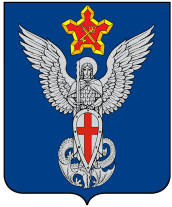 АдминистрацияЕрзовского городского поселенияГородищенского муниципального районаВолгоградской области403010, р.п. Ерзовка, ул. Мелиоративная, дом 2,  тел/факс: (84468) 4-76-20, 4-79-15П О С Т А Н О В Л Е Н И Еот  25.06.2021 г.                          №182 Об установлении публичного сервитута дляразмещения объекта электросетевого хозяйстваВЛ 6 кВ N 7 ТомилиноРассмотрев обращение ПАО «Россети Юг» и   руководствуясь подпунктом 1 статьи 39.37, подпунктом 5 статьи 39.38, статьей 39.43 Земельного кодекса Российской Федерации, статьей 3.3 Федерального закона от 25.10.2001 № 137-ФЗ «О введении в действие Земельного кодекса Российской Федерации», постановлением Правительства Российской Федерации от 24.02.2009 № 160 «О порядке установления охранных зон объектов электросетевого хозяйства и особых условий использования земельных участков, расположенных в границах таких зон»,                                 ПОСТАНОВЛЯЮ:  1. В целях размещения объекта электросетевого хозяйства, его неотъемлемых технологических частей ВЛ 10КВ N8 пс.Ерзовка  , установить публичный сервитут общей площадью 9468 +/- 34 м²  в отношении  земельных участков:2. Утвердить границы публичного сервитута согласно приложению к настоящему постановлению.	3. Определить обладателя публичного сервитута -  публичное акционерное общество «Россети Юг», ОГРН 1076164009096, ИНН 6164266561, адрес: 344002, Российская Федерация, Ростовская область, г. Ростов-на-Дону, ул. Большая Садовая, д. 49 (далее – обладатель публичного сервитута).	4. Установить срок публичного сервитута 49 (сорок девять) лет.	5. Установление охранных зон объектов электросетевого хозяйства и особых условий использования земельных  участков, расположенных в границах таких зон, определяются Правилами, утвержденными постановлением Правительства Российской Федерации от 24.02.2009 № 160 «О порядке установления охранных зон объектов электросетевого хозяйства и особых условий использования земельных участков, расположенных в границах таких зон».	6. Плата за публичный сервитут не устанавливается.	7. В течение  пяти рабочих дней со дня принятия постановления об установлении публичного сервитута обладателю публичного сервитута обеспечить проведение мероприятий, предусмотренных пунктом 7 статьи 39.43 Земельного кодекса Российской Федерации.	8. Публичный сервитут считается установленным со дня внесения сведений о нем в Единый государственный реестр недвижимости.          9. Постановление вступает в силу с момента его подписания и подлежит официальному опубликованию в установленном порядке.          10. Контроль исполнения настоящего постановления оставляю за собой. И.о. главы  Ерзовскогогородского поселения	                                                                         В.Е.Поляничко34:03:000000:22372обл. Волгоградская, р-н Городищенский, р.п. Ерзовка, ул. Промышленная34:03:140113:234обл. Волгоградская, р-н Городищенский, р.п. Ерзовка, ул. Промышленная, 2б34:03:140113:237обл. Волгоградская, р-н Городищенский, р.п. Ерзовка, ул. Промышленная, 2д34:03:140113:240 обл. Волгоградская, р-н Городищенский, р.п. Ерзовка, ул. Промышленная, 2к34:03:140113:99обл. Волгоградская, р-н Городищенский, р.п. Ерзовка, ул. Промышленная34:03:000000:17544обл. Волгоградская, р-н Городищенский, р.п. Ерзовка34:03:000000:48обл. Волгоградская, р-н Городищенский34:03:140101:1279обл. Волгоградская, р-н Городищенский, р.п. Ерзовка, ул. Комсомольская, 11, квартал 734:03:140101:1870,обл. Волгоградская, р-н Городищенский, р.п. Ерзовка, ул. Молодежная, 24 квартал 134:03:140101:2084,
обл. Волгоградская, р-н Городищенский, р.п. Ерзовка, ул. Пионерная, 134:03:140101:2094,обл. Волгоградская, р-н Городищенский, р.п. Ерзовка, ул. Промышленная34:03:140101:3000,обл. Волгоградская, р-н Городищенский, р.п. Ерзовка34:03:140101:3015,
обл. Волгоградская, р-н Городищенский, р.п. Ерзовка, ул. Широкая34:03:140101:3104,обл. Волгоградская, р-н Городищенский, территория Ерзовского сельского поселения34:03:140101:3154,
обл. Волгоградская, р-н Городищенский, р.п. Ерзовка, ул. Молодежная, квартал 134:03:140101:3178,
обл. Волгоградская, р-н Городищенский, р.п. Ерзовка, квартал № 7, напротив дома № 934:03:140101:345,обл. Волгоградская, р-н Городищенский, р.п. Ерзовка, пер. Медовый, участок 434:03:140101:3638,Волгоградская обл., Городищенский муниципальный р-н, Ерзовское городское поселение, р.п. Ерзовка, ул. Весенняя, 334:03:140101:3639,
Волгоградская  обл., Городищенский муниципальный  р-н, Ерзовское городское поселение,  р.п. Ерзовка, ул. Весенняя, 5 34:03:140101:3674,
обл. Волгоградская, р-н Городищенский, р.п. Ерзовка34:03:140101:3691, Волгоградская область, Городищенский район, рп. Ерзовка, пер. Медовый, уч.934:03:140101:3692,Волгоградская область, Городищенский район, рп. Ерзовка, пер. Медовый, уч.1134:03:140101:3703,обл. Волгоградская, р-н Городищенский, р.п. Ерзовка, ул. Весенняя, 334:03:140101:396,обл. Волгоградская, р-н Городищенский, рп. Ерзовка стройбаза СПМК-4034:03:140106:1088,обл. Волгоградская, р-н Городищенский, р.п. Ерзовка, кв-л 13, Участок 3934:03:140106:1089
обл. Волгоградская, р-н Городищенский, р.п. Ерзовка, пер. Медовый, дом № 8